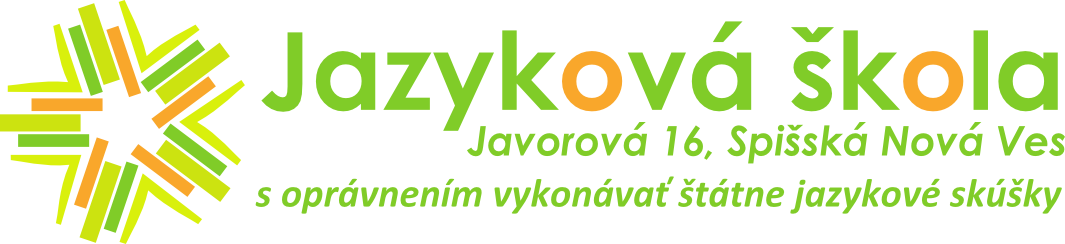  0905/727 558, 0917/801 457, ✉js@jssnv.sk  www.jssnv.skPrihláška na školský rok 2021/2022                           Priezvisko:_________________________ Meno:____________________Titul:____________Bydlisko:___________________________________________________ PSČ:_____________Dátum nar.:_________________ Miesto nar.:___________________ Rod. č.:_____________Národnosť:_________________  E-mail:________________________ Tel.:_______________Zamestnanie (žiaci a študenti: škola, ročník)_________________________________________Absolvovaný kurz na JŠ v šk. roku 2020/2021:  Prihlasujem sa do kurzu (v príslušnom stĺpci označte ročník, pri konverzačnom kurze počet hodín)                                                               DOSPELÍ A ŠTUDENTIŽIACI ZŠ                                                                       KONVERZAČNÝ KURZ„Osobné údaje dotknutých osôb sa spracúvajú v súlade s NARIADENÍM EURÓPSKEHO PARLAMENTU A RADY (EÚ) 2016/679 z 27. apríla 2016 o ochrane fyzických osôb pri spracúvaní osobných údajov a o voľnom pohybe takýchto údajov, ktorým sa zrušuje smernica 95/46/ES (všeobecné nariadenie o ochrane údajov) a so zákonom č. 18/2018 Z. z. o ochrane osobných údajov a o zmene a doplnení niektorých zákonov. Informácie o spracúvaní osobných údajov prevádzkovateľom sú vám plne k dispozícii na webovom sídle www.osobnyudaj.sk/informovanie, ako aj vo fyzickej podobe v sídle a na všetkých kontaktných miestach prevádzkovateľa.Spišská Nová Ves, dňa:____________ Podpis poslucháča (zákonného zástupcu): __________________Jazyková škola Javorová16, Spišská Nová VesČíslo rozhodnutia:	      / 2021-2022               Spišská Nová Ves, dňa:                            ROZHODNUTIE  Riaditeľka Jazykovej školy Javorová 16, Spišská Nová Ves vo veci žiadosti o prijatie uchádzača do jazykovej školy:meno, priezvisko                                                                               narodeného                                                                                          bydliskorozhodla podľa § 5 ods. 13 písm. a) Zákona o štátnej správe v školstve a školskej samospráve č. 596/2003 Z. z. a o zmene a doplnení niektorých zákonov v znení neskorších predpisov a § 53 Zákona o výchove a vzdelávaní č. 245/2008   Z. z. (školský zákon) a o zmene a doplnení niektorých zákonov v znení neskorších predpisov a § 5 Vyhlášky MŠ SR o jazykovej škole č. 321/2008 Z. z. a na základe Vašej prihlášky a dokladu o zaplatení zápisného a školnéhoVás prijímamna štúdium v Jazykovej škole, Javorová 16, Spišská Nová Ves (pobočka školy)v školskom roku 2021/2022           jazyk:  ANJ, NEJ, ŠPJ, RUJ, FRJ, TAJ, JPJ, PLJ                 ročník/kurz: Priebeh štúdia na jazykovej škole upravuje Vyhláška MŠ SR o jazykovej škole č. 321/2008 Z. z. a Školský poriadok Jazykovej školy Javorová 16, Spišská Nová Ves. Výška zápisného a školného je stanovená v zmysle § 53, ods. 5, 6, 7 Zákona o výchove a vzdelávaní  č. 245/2008 Z. z. (školský zákon) a v súlade so Všeobecne záväzným nariadením KSK č. 13/2016. Odôvodnenie:Splnili ste požiadavky na prijatie: doručili ste riadne vyplnenú prihlášku a doklad o zaplatení stanoveného poplatkusplnili ste kritériá na prijatie do vyššieho ročníka Poučenie:Toto rozhodnutie je konečné nemožno sa proti nemu odvolať. Toto rozhodnutie je preskúmateľné súdom podľa § 247 a nasl. Zákona č. 99/1963 Zb. Občianskeho súdneho poriadku v znení neskorších predpisov.               ..................................			                                                                                                         riaditeľka školy Na vedomie: poslucháč (zákonný zástupca)  .........................................                                                                                       podpis                     spisDruh kurzu:       jazyk anglickýnemeckýfrancúzskyšpanielskytalianskyruskýjaponskýpoľskýDruh kurzu:       jazyk ročníkročníkročníkročníkročníkročníkročníkročníkzákladný0.0.0.0.0.0.0.0.základný1.1.1.1.1.1.1.1.základný2.2.2.2.2.2.2.2.stredný3.3.3.3.3.3.stredný4.4.4.vyšší5.5.5.vyšší6.6.Prípravný ZŠJSB2B2Prípravný VŠJSC1C1Druh kurzu:       jazyk anglickýanglickýnemecký      Druh kurzu:              jazyk      Druh kurzu:              jazykanglickýanglickýnemeckýtalianskytalianskyšpanielskyšpanielskyDruh kurzu:       jazyk ročníkročníkročník      Druh kurzu:              jazyk      Druh kurzu:              jazykročníkročníkročníkročníkročník    ročník    ročníkzákladný1.1.1.MaturantiMaturanti4h4h4h4h 4h       4h       4h základný2.2.2.Základný kurzZákladný kurz4h4h4h4h4h      4h      4hstredný3.3.3.Stredný kurzStredný kurz2h   4h2h   4h2h   4h2h   4h2h   4h   2h   4h   2h   4hstredný4.4.4.Vyšší kurzVyšší kurz2h   4h2h   4h2h   4h2h   4h2h   4h   2h   4h   2h   4hPrekladový seminárPrekladový seminár2h2h2h––INÉ KURZYINÉ KURZYINÉ KURZYINÉ KURZYINÉ KURZYINÉ KURZYINÉ KURZYINÉ KURZYINÉ KURZYINÉ KURZYINÉ KURZYINÉ KURZYINÉ KURZYINÉ KURZYSlovenský jazyk pre cudzincovSlovenský jazyk pre cudzincovAnglický jazyk pre opatrovateľovAnglický jazyk pre opatrovateľovAnglický jazyk pre opatrovateľovNemecký jazyk pre opatrovateľovNemecký jazyk pre opatrovateľovAnglický jazyk –3-mesačný kurzAnglický jazyk –3-mesačný kurzObchodná poľštinaObchodná poľštinaObchodná poľštinaObchodná angličtinaObchodná angličtina